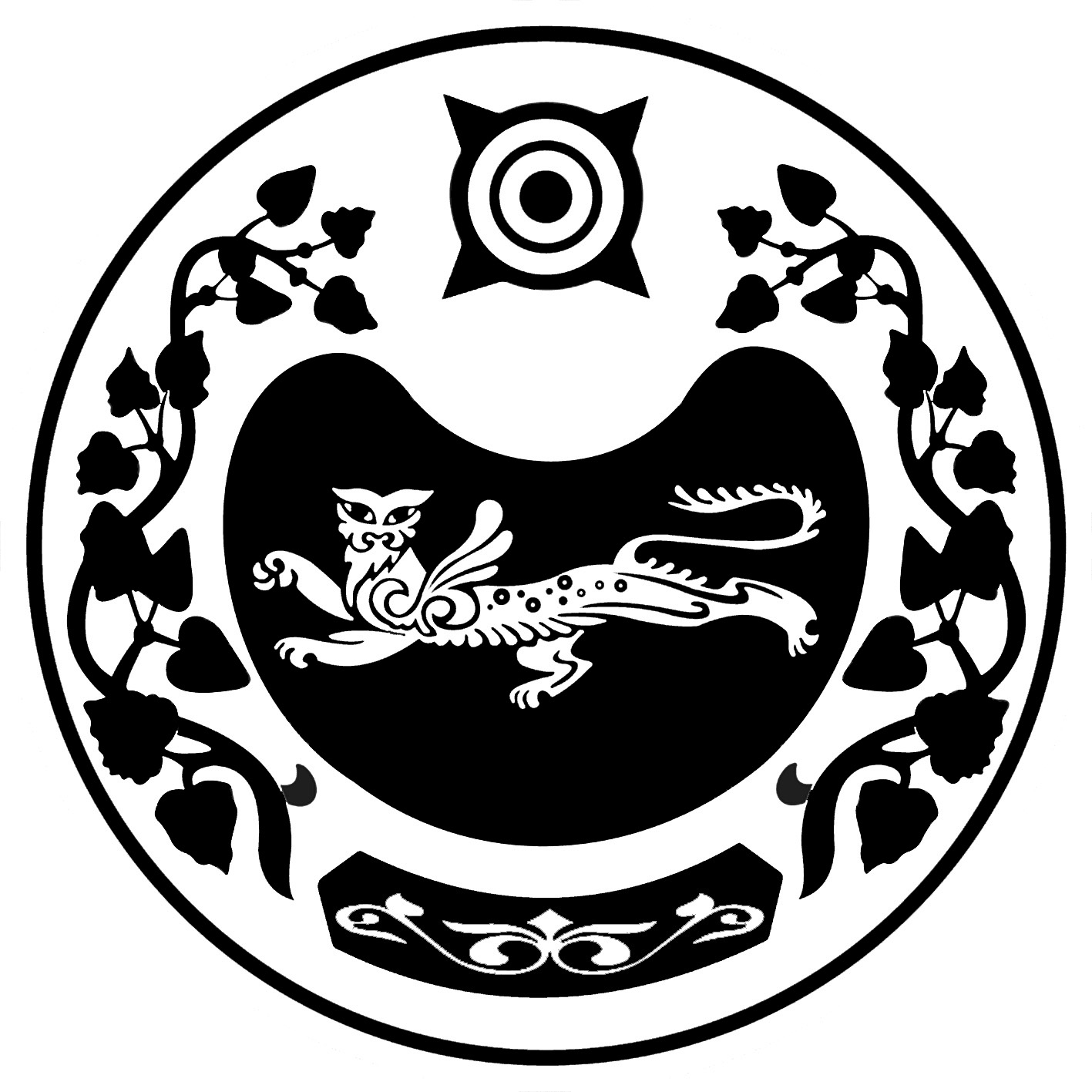 Р Е Ш Е Н И Еот  19.12. 2012г.                                                 с. Калинино                                              № 44Об утверждении Стандартов качества муниципальных услуг в области культуры и искусства         В соответствии с п. 165,17, п. 18 ч. 116 Федерального закона от 06.10.2003 № 131-ФЗ «Об общих принципах организации местного самоуправления в Российской Федерации», Устава Калининского сельсовета  Совет депутатов Калининского сельсоветаР Е Ш И Л: Утвердить Стандарты качества муниципальных услуг в области культуры и искусства для учреждений  Муниципального казенного учреждения культуры «Культурно-досуговый центр «Центр», согласно Приложения № 1Решение вступает в силу со дня его принятия и подлежит опубликованию в газете Усть-Абаканские  известия или на сайте поселения.Глава Калининского сельсовета:                                              А.И.Демин                                          Приложение № 1УтвержденоРешением Совета депутатовКалининского сельсоветаот «19» декабря 2012 №44СТАНДАРТЫКАЧЕСТВА ПО ПРЕДОСТАВЛЕНИЮ МУНИЦИПАЛЬНЫХУСЛУГ В ОБЛАСТИ КУЛЬТУРЫ И ИСКУССТВАI. Общие положения1. Разработчик Стандарта качества предоставления муниципальных услуг в области культуры и искусства (далее - Стандарт): Администрация Калининского сельсовета.2. Область применения Стандарта: настоящий Стандарт распространяется на услуги в области культуры и искусства, предоставляемые населению учреждениями культуры Муниципального казенного учреждения культуры «Культурно-досуговый центр «Центр», оплачиваемые (финансируемые) из средств бюджета, и устанавливает основные требования, определяющие качество предоставления следующих услуг в области культуры, в том числе:2.1. На предоставление культурного досуга и развитие творческих способностей населения (на базе учреждений клубного типа).3. Термины и определения, применяемые в Стандарте.Услуга - результат непосредственного взаимодействия исполнителя и потребителя, а также собственной деятельности исполнителя по удовлетворению потребности потребителя. Муниципальные слуги в области культуры - услуги в области культуры, оказываемые населению Калининского сельсовета (далее - получателям услуг). Услуги учреждений (организаций) культуры (в том числе рекреационные услуги) - деятельность, результаты которой не имеют материального выражения, реализуются и потребляются в процессе осуществления культурной, творческой и досуговой деятельности учреждения культуры.Получатели услуги - население с Калинино, д.Чапаево, имеющие желание и возможность посетить (посещающие)  учреждения культуры с целью культурного развития и духовного обогащения, развития творческих, интеллектуальных, нравственных способностей.Предоставление услуги - деятельность исполнителя услуги, необходимая для обеспечения выполнения услуги.Ресурсы - средства, материальные запасы, возможности учреждения.Учреждения клубного типа - учреждение, основными видами деятельности которого являются проведение культурно-массовых мероприятий, организация студий, творческих самодеятельных коллективов, любительских объединений и клубов по интересам и иная деятельность по организации досуга населения.4. Нормативно-правовые акты, регламентирующие качество предоставления бюджетных услуг в области культуры и искусства:- Конституция Российской Федерации;- Гражданский кодекс Российской Федерации;- Трудовой кодекс Российской Федерации;- Конвенция о правах ребенка, ратифицированная Российской Федерацией от 20.11.1989;- Конвенция о мерах, направленных на запрещение и предупреждение незаконного ввоза, вывоза и передачи права собственности на культурные ценности от 14.11.1970;- Федеральный закон от 06.10.2003 N 131-ФЗ "Об общих принципах организации местного самоуправления в Российской Федерации" с внесенными изменениями и дополнениями;- "Основы законодательства Российской Федерации о культуре" от 09.10.1992 N 3612-1;- Федеральный закон от 06.01.1999 N 7-ФЗ "О народных художественных промыслах";- Федеральный закон от 03.11.2006 N 174-ФЗ (ред. от 18.10.2007) "Об автономных учреждениях" (далее - Закон N 174-ФЗ);- Федеральный закон от 03.11.2006 N 175-ФЗ (ред. от 26.04.2007) "О внесении изменений в законодательные акты Российской Федерации в связи с принятием Федерального закона "Об автономных учреждениях", а также в целях уточнения правоспособности государственных и муниципальных учреждений";- Федеральный закон от 27.07.2006 N 149-ФЗ "Об информации, информационных технологиях и о защите информации";- Федеральный закон от 19.05.1995 N 82-ФЗ "Об общественных объединениях";- Федеральный закон от 09.07.1993 N 5351-1 "Об авторском праве и смежных правах";- Федеральный закон от 21.07.2005 N 94-ФЗ "О размещении заказов на поставки товаров, выполнение работ, оказание услуг для государственных и муниципальных нужд";- Постановление Правительства Российской Федерации от 25.03.1999 N 329 "О государственной поддержке театрального искусства в Российской Федерации";- Постановление Правительства РФ от 26.06.1995 N 609 "Положение об основах хозяйственной деятельности и финансирования организаций культуры и искусства";- Постановление Секретариата ВЦСПС, коллегии Минкультуры СССР от 15.09.1978 N 24-10 "О положении о народных самодеятельных коллективах";- Примерное положение о коллективах художественной самодеятельности и технического творчества, утвержденное Постановлением коллегии Министерства культуры СССР от 24.05.1978 N 121;- решение коллегии Минкультуры России от 29.05.2002 N 10 "О некоторых мерах по стимулированию деятельности муниципальных учреждений культуры" (вместе с Примерным положением о государственном и муниципальном учреждении культуры клубного типа, Примерным положением о клубном формировании культурно-досугового учреждения);- приказ МЧС России от 18.06.2003 N 313 "Об утверждении Правил пожарной безопасности в Российской Федерации (ППБ-03)";- ГОСТ 7.32-2001. Система стандартов по информации, библиотечному и издательскому делу. Отчет о научно-исследовательской работе. Структура и правила оформления;- ГОСТ 7.1-2003. Система стандартов по информации, библиотечному и издательскому делу. Библиографическая запись. Библиографическое описание. Общие требования и правила составления;- ГОСТ 7.60-2003. Система стандартов по информации, библиотечному и издательскому делу. Издания. Основные виды, термины и определения;- Закон Республики Хакасия от 28.06.2006 N 30-ЗРХ "О культуре";- Постановление Правительства Республики Хакасия от 28.04.2005 N 142 "Об утверждении Положения о Министерстве культуры Республики Хакасия";- Устав Калининского сельсовета, Усть-Абаканского района Республики Хакасия утвержденный решением  Совета депутатов Калининского сельсовета от                      N              с учетом изменений и дополнений;5. Основные факторы, влияющие на качество предоставления услуг в области культуры:1) наличие и состояние документов, в соответствии с которыми функционирует учреждение культуры;2) условия размещения и режим работы учреждения культуры;3) наличие специального технического оснащения учреждения культуры;4) укомплектованность учреждения культуры специалистами и их квалификация;5) наличие требований к технологии, показателям качества оказания услуги в области культуры (стандарт услуги);6) наличие информационного сопровождения деятельности учреждения культуры, порядка и правил услуг в области культуры;7) наличие внутренней (собственной) и внешней систем контроля над деятельностью учреждения, за соблюдением качества фактически предоставляемых услуг требованиям настоящего Стандарта.II. Стандарты качества по предоставлению муниципальных услуг в сфере культуры и искусства Паспорт муниципальной услуги1. Цель оказания услугиМуниципальная услуга по предоставлению культурного досуга и развитию творческих способностей населения осуществляется с целью обеспечения необходимых условий для реализации конституционных прав жителей поселения на свободу творчества и участие в культурной жизни, доступа к учреждениям культуры и искусства, сохранение культурного наследия .1.1. Обеспечение права граждан на приобщение к нематериальным культурным ценностям и реализация права на сохранение и развитие культурно-национальной самобытности народов:- проведение массовых театрализованных праздников и представлений;- проведение театральных, концертно-зрелищных мероприятий, дискотек, вечеров отдыха, праздничных шоу, программ и мероприятий;- организация работы клубных формирований: коллективов и кружков народного творчества, любительских творческих объединений и студий, курсов, клубов по интересам;- проведение выставок, смотров, конкурсов, фестивалей, ярмарок и других форм культурной деятельности;- оказание услуг проката костюмно-реквизитных принадлежностей, организация кино-, видеопроката;- оказание услуг по организации досуга населения.1.2. Обеспечение права граждан на культурную деятельность:- создание клубных формирований по запросам населения;- создание и работа коллективов, студий, кружков, народных театров.1.3. Оказание платных услуг в соответствии с утвержденным Положением .2. Характеристика потенциальных потребителей услуги Все население Калининского сельсовета3. Показатели оценки качества оказания муниципальной услуги Показатели конечного результата:Привлечение различных групп населения к культурному досугу и развитию их творческих способностей (численность): хореография; вокал, театральные способности, искусство речи, овладение музыкальным инструментом.Показатели непосредственного результата:Соотношение к предыдущему году в ед. измерения:- число культурно-досуговых мероприятий (ед.);- число посетителей культурно-досуговых мероприятий (чел.);- число клубных объединений (ед.);- количество участников в клубных объединениях (чел.).Показатели эффективности:- число посетителей культурно-досуговых мероприятий на 1000 населения  (%);- коэффициент укомплектованности специалистами (К).4. Характеристика правовых основ оказания муниципальной услуги 4.1. Основные документы, в соответствии с которыми функционирует культурно -досуговое учреждение:- Конституция Российской Федерации;- Трудовой кодекс Российской Федерации;- Федеральный закон от 06.10.2003 N 131-ФЗ "Об общих принципах организации местного самоуправления в Российской Федерации";- Постановление Правительства Российской Федерации от 25.03.1999 N 329 "О государственной поддержке театрального искусства в Российской Федерации";- Устав Калининского сельсовета Усть-Абаканского  района Республики Хакасия;;- другие нормативные документы, определяющие порядок и условия проведения культурно-досуговых мероприятий (руководства, правила, методики, инструкции и др.).5. Порядок оказания муниципальной услуги культурно-досуговых учреждений 5.1. Культурно-досуговые мероприятия проводятся в специально предназначенных зданиях и помещениях, на сооружениях, доступных для населения.Каждое учреждение культуры составляет план работы на очередной финансовый год с указанием перечня планируемых мероприятий.План работ проверяется руководителем организации и утверждается.Ежемесячно ведется учет планов с точным указанием даты и времени проведения мероприятий.5.2. В состав муниципальной  услуги культурно-досуговых учреждений , предоставляемых на основе муниципального заказа, договоров с юридическими лицами и реализации заказов населения, входит следующий перечень услуг:- тематический концерт;- спектакль;- театрализованное представление;- концертная программа;- выставка;- вечер отдыха;- народное гулянье;- конкурс, смотр;- дискотека;- праздники (национальные, государственные, традиционные, профессиональные и др.);- вечер-чествование;- выставка-ярмарка;- обряд;- шоу-программа;- литературно-музыкальный вечер;- торжественное собрание;- презентация;- игровая программа;- костюмированный бал-карнавал, шествие;- показ кинофильма, организация кинолектория;- создание условий для занятия в кружках, клубных формированиях и любительских объединениях;- издание материалов художественно-эстетического направления, альбомов;- фото-, видеосъемка;- художественно-оформительские работы;- организация культурно-массовых мероприятий для детей, посещающих пришкольные лагеря в каникулярное время;- культурное обслуживание на дому для лиц с ограниченными возможностями;- другие виды услугДанный перечень не является исчерпывающим.Услуги культурно-досугового учреждения носят интегрированный характер и могут быть представлены в различной форме:- массовой;- камерной;- индивидуальной;- интерактивной.Услуги культурно-досугового учреждения могут организовываться на любой демонстрационной площадке и предоставляться как безвозмездно, так и на платной основе:- в зрительном, танцевальном, выставочном залах;- на площади, стадионе, поляне, в учебном заведении;- в парковой зоне и т.д.6. Требования к материально-техническому обеспечению культурно-досуговых учреждений 6.1.. Оснащение учреждения, предоставляющего муниципальную услугу.Оснащено специальным оборудованием и аппаратурой в соответствии:- с назначением помещений, отвечающим требованиям стандартов;- с техническими условиями, обеспечивающими качество предоставляемых услуг.В зависимости от типа культурно-досугового учреждения наличие технического оснащения.6.1.1. В зрительных залах:а) световое оборудование;б) оборудование сцены (механизмы сцены, раздвижной занавес);в) звуковое оборудование.6.1.2) В фойе, репетиционных, вспомогательных (служебных) помещениях:а) система освещения;б) теплоцентраль;6.1.3) и иное оснащение в зависимости от вида деятельности культурно-досугового учреждения.6.1.4) На поселенческих  аттракционах:а) механическое оборудование;б) электротехническое оборудование;в) ограждение.Для качественного оказания культурно-досуговой услуги необходимо обеспечение следующих норм (объемов) услуг:1) сельское поселение с числом жителей от 1 тыс. чел. до 1,5 тыс. чел. - зрительских мест на 1 тыс. жителей - 50 мест;2) в год:- количество мероприятий клубных учреждений должно составлять не менее 80 в год для ДК с числом зрительских мест 300 ,- количество мероприятий клубных учреждений должно составлять не менее 60 в год для ДК с числом зрительских мест 100;- количество клубных формирований должно составлять не менее 10 для ДК с числом зрительских мест 300 ;- количество клубных формирований должно составлять не менее 5 для ДК с числом зрительских мест 100;3) оказание услуг в культурно-досуговых учреждениях осуществляется в следующие сроки:- мероприятия для детей - от 45 минут до 2 часов 20 минут;- мероприятия для взрослых - не менее 90 минут;7. Требования к законности и безопасности оказания услугиПредоставление муниципальной услуги культурного досуга и развитие творческих способностей населения осуществляется в соответствии с нормативно-правовыми актами органов государственной власти и органов местного самоуправления.Руководства, правила, методики, положения должны регламентировать процесс предоставления услуги, определять методы (способы) их предоставления и контроля, а также предусматривать меры совершенствования работы учреждения.В культурно-досуговом учреждении  используются следующие основные руководства и правила:- "Правила внутреннего трудового распорядка учреждения культуры";- Трудовой кодекс Российской Федерации;- Устав Калининского  сельсовета  - Устав МКУК «КДЦ «Центр»- распоряжения и постановления Главы Калининского сельсовета в области предоставления услуги;- иные руководства и правила учреждения культуры.Безопасность оказания муниципальной услуги определяется требованиями санитарных норм и правил внутреннего распорядка, безопасности жизни:- "Инструкции по эксплуатации оборудования" (паспорта техники);- "Инструкции по охране труда в учреждении";- "Инструкции о мерах пожарной безопасности в учреждении";- журналы проведения вводных и иных инструктажей по ТБ и ПБ.Помещения, концертные площадки, предоставляемые для организации мероприятий учреждениями культуры, по размерам и расположению должны обеспечивать проведение в них всех мероприятий с учетом специфики их вида.По размерам и состоянию помещения должны отвечать требованиям санитарных норм и правил, безопасности труда, правил противопожарной безопасности и быть защищены от воздействия различных факторов, отрицательно влияющих на здоровье персонала и населения и на качество предоставляемых услуг (повышенная температура воздуха, влажность воздуха, запыленность, загрязненность, шум, вибрация и т.п.).8. Требования, обеспечивающие доступность услуги для потребителейСвободное посещение мероприятий получателями услуги (может быть на основании пригласительных билетов и на платной основе). Оказываемые услуги могут быть платными в соответствии с Положением о предоставлении платных услуг.Услуги в сфере обеспечения жителей услугами творческих самодеятельных коллективов, студий, клубов, кружков предоставляются в удобное для потребителей время.Основанием принятия в состав творческих самодеятельных коллективов, студий, клубов является заявление в письменной форме.Режим работы учреждений культурно-досугового типа определяется документами учреждения (приказами о режиме дня и правилами внутреннего трудового распорядка), а также в режиме скользящего графика (с 7.00 до 23.00 час.) Допускается работа в праздничные и выходные дни (в соответствии с законодательством РФ). Режим работы размещается на информационном стенде в фойе культурно-досуговых учреждений.9. Требования к кадровому обеспечению предоставления услугиМуниципальная услуга предоставляется персоналом культурно-досуговых учреждений , имеющим специальную подготовку или достаточный опыт работы в этой сфере.Порядок комплектования персонала культурно-досугового учреждения регламентируется его Уставом.Численность специалистов - в соответствии со штатным расписанием учреждения, соответствует типу и виду учреждения. Регламентируется штатным расписанием МКУК «КДЦ «Центр».Предоставление культурно-досуговой услуги осуществляют следующие виды персонала:9.1) художественный персонал, специалисты (художественные руководители, руководители самодеятельных коллективов,  и так далее);9.2)  руководители;9.3) технические исполнители сторожа, уборщики служебных помещений, другие категории работников);9.4) физические лица на основе гражданско-правовых договоров.Повышение уровня квалификации творческих и других работников осуществляется за счет бюджетных средств согласно утвержденному графику аттестации работников.Содействие в повышении культурного уровня населения, в расширении кругозора обеспечивается путем обновления репертуара программ и концертов.10. Требования к уровню информационного обеспечения услуги культурно-досугового учреждения10.1. Размещение информации о культурно-досуговых учреждениях  о предоставляемых услугах, в том числе о творческих самодеятельных коллективах и планируемых к проведению культурно-массовых мероприятиях в средствах массовой информации;10.2. Размещение информационных стендов (уголков получателей услуг) в каждом культурно-досуговом учреждении10.3. Информационное сопровождение обеспечивается за счет размещения информации в СМИ.10.4. Анонс о планируемых мероприятиях осуществляется путем размещения информации на баннерах, рекламных щитах, афишах, в средствах массовой информации, в электронном виде на сайте Администрации Калининского сельсовета. Информация должна быть размещена заранее.10.5. Наличие информационных уголков, содержащих сведения о бесплатных и платных услугах, требования к получателю услуг, правила пользования культурно-досуговым учреждением, соблюдение которых обеспечивает выполнение качественной услуги, порядок работы с обращениями и жалобами граждан, прейскурант услуг, настоящий Стандарт.Состояние и состав данной информации должны соответствовать требованиям Закона Российской Федерации от 07.02.1992 N 2300-1 "О защите прав потребителей".До получателей услуг доводится информация о местонахождении учреждения, режиме его работы.11. Порядок контроля по соблюдению качества услуги и требования по организации учета мнения потребителей о качестве муниципальной услуги культурно-досугового учреждения11.1. Контроль над деятельностью культурно-досугового учреждения осуществляется посредством процедур внутреннего и внешнего контроля.Внутренний контроль подразделяется:- количественный контроль (соотношение посетителей на разные промежутки времени: квартал, полугодие, год);- оперативный контроль (по выявленным проблемным фактам и жалобам, касающимся качества предоставления услуг).11.2. Внешний контроль осуществляет учредитель за деятельностью культурно-досугового учреждения в части соблюдения качества муниципальной  услуги в соответствии с утвержденным порядком.Потребители услуги имеют право на обращение за разъяснениями о порядке и полноте предоставления муниципальной услуги, а также с жалобами и заявлениями на некачественное предоставление культурно-досуговой услуги:- Главе Калининского сельсовета, директору МКУК «КДЦ «Центр».Изучение мнения населения о качестве муниципальной услуги, оказываемой культурно-досуговыми учреждениями культуры: - с помощью анкетирования 1 раз в год (по истечении отчетного периода);- с помощью анализа плановой деятельности культурно-досуговых учреждений;- с учетом пожеланий, поступивших от населения поселения через журнал отзывов и предложений;- с учетом выполнения муниципального задания, на основании ежеквартальных отчетов;- с учетом замечаний, отраженных в журнале контроля.Результаты изученного мнения населения включаются в ежегодные доклады о результатах деятельности за отчетный период и при планировании работы на текущий период.СОВЕТ ДЕПУТАТОВ КАЛИНИНСКОГО СЕЛЬСОВЕТАРаздел паспорта                       Пояснения                        Полное (если  
    есть -     
  сокращенное  
 наименование  
    услуги)   Предоставление культурного досуга и развитие творческих 
                 способностей населения                 Наименование  
  учреждения,  
    органа     
самоуправления,
    органа     
 Администрации 
            Учреждение культуры 
                                                 Наименование  
  учреждения,  
    органа     
самоуправления,
    органа     
 Администрации 
                           МКУК «КДЦ «Центр»              Наименование  
  учреждения,  
    органа     
самоуправления,
    органа     
 Администрации 
                            СДК с.Калинино Наименование  
  учреждения,  
    органа     
самоуправления,
    органа     
 Администрации 
                             СДК д.Чапаево  Содержание   
    услуги      Обеспечение права граждан на приобщение к культурным  
ценностям и реализация их прав на сохранение и развитие 
      культурно-национальной самобытности народов:       Содержание   
    услуги      - Организация и проведение различных форм культурно-  
    просветительной, культурно-массовой и досуговой   деятельности                       Содержание   
    услуги         - Проведение театральных, концертно-зрелищных      
мероприятий, дискотек, вечеров отдыха, праздничных шоу, 
                 программ и мероприятий                  Содержание   
    услуги    - Организация работы клубных формирований: коллективов и
 кружков народного творчества, любительских творческих  
   объединений и студий, курсов, клубов по интересам     Содержание   
    услуги     - Проведение выставок, смотров, конкурсов, фестивалей, 
     ярмарок и других форм культурной деятельности       Содержание   
    услуги         - Оказание услуг проката костюмно-реквизитных      
    принадлежностей     Содержание   
    услуги     - Обеспечение прав граждан на культурную деятельность:  Содержание   
    услуги     - Создание клубных формирований по запросам населения   Содержание   
    услуги       - Создание и работа коллективов, студий, кружков,    
   народных театров (на платной и бесплатной основе)     Содержание   
    услуги      Получатель       Население Калининского  сельсовета        Условия    
оказания услуги      Место оказания услуги - культурно-досуговые       
    учреждения культуры    Условия    
оказания услугиСтандарт оказания услуги - в соответствии со стандартами
качества услуг в сфере культурно- досуговых учреждений , утвержденными    
   правовыми актами Министерства культуры Республики    
       Хакасия, органами местного самоуправления           Условия    
оказания услуги               Техническая оснащенность:                   Условия    
оказания услуги- наличие специально предназначенных зданий, помещений и
      сооружений, доступных для потребителя услуг          Условия    
оказания услуги - обеспечение специальным оборудованием и аппаратурой, 
  необходимой для предоставления муниципальной услуги      Условия    
оказания услугиГрафик оказания услуги - рабочие дни культурно-досуговых
  учреждений , а   также допускается работа в праздничные и выходные дни в соответствии с действующим законодательством         Условия    
оказания услуги Описание показателей результативности и эффективности:    Условия    
оказания услуги            Показатели конечного результата:               Условия    
оказания услуги  Привлечение различных групп населения к культурному   
      досугу и развитию их творческих способностей      
     (численность): хореография; вокал, театральные     
   способности, искусство речи, овладение музыкальным   
инструментом, организация досуга на высоком качественном
                         уровне                            Условия    
оказания услуги        Показатели непосредственного результата:           Условия    
оказания услуги    Соотношение к предыдущему году в ед. измерения:        Условия    
оказания услуги     - число культурно-досуговых мероприятий (ед.)         Условия    
оказания услуги         - число посетителей мероприятий (чел.)            Условия    
оказания услуги           - число клубных объединений (ед.)               Условия    
оказания услуги     - количество участников в объединениях (чел.)         Условия    
оказания услуги               Показатели эффективности:                   Условия    
оказания услуги - число посетителей культурно-досуговых мероприятий на 
                 1000 населения МО (%)                    Условия    
оказания услуги   - коэффициент укомплектованности специалистами (К)     Персонал,   
  оказывающий  
    услугу    Штатная численность работников - по штатному расписанию 
МКУК «КДЦ «Центр» и филиалов   Персонал,   
  оказывающий  
    услугу      1) художественный персонал, специалисты (   
художественные руководители, руководители самодеятельных
          коллективов,  и так далее)             Персонал,   
  оказывающий  
    услугу    2) административно-управленческий персонал, руководители   Персонал,   
  оказывающий  
    услугу        3) технические исполнители  
(сторожа, уборщики служебных помещений, другие категории 
 работников согласно утвержденному штатному расписанию)   Персонал,   
  оказывающий  
    услугу        4) Физические лица на основе гражданско-правовых    
                       договоров                          Персонал,   
  оказывающий  
    услугу      Квалификационные требования к основному персоналу -   
  наличие специального образования или опыта работы по  
                     специальности                          Нормы     
  обеспечения  
    услуги                  Нормы предоставления услуги                   Нормы     
  обеспечения  
    услуги       - сельское население    
 жителей от 1 тыс. чел. до 1,3 тыс. чел. - зрительских  
              мест на 1 тыс. жителей - 50                   Нормы     
  обеспечения  
    услуги       - количество мероприятий клубных учреждений должно   
составлять не менее 80 в год для СДК с числом зрительских
                     мест 300                          Нормы     
  обеспечения  
    услуги       - количество мероприятий клубных учреждений должно   
составлять не менее 60 в год для СКД с числом зрительских
                     мест 100                         Нормы     
  обеспечения  
    услуги     - количество клубных формирований должно составлять не 
  менее 10 для СДК с числом зрительских мест 300       Нормы     
  обеспечения  
    услуги     - количество клубных формирований должно составлять не 
   менее 5 для СДК с числом зрительских мест 100       Нормы     
  обеспечения  
    услуги       Оказание услуг в муниципальных культурно-досуговых   
     учреждениях осуществляется в следующие сроки:          Нормы     
  обеспечения  
    услуги      - мероприятия для детей - от 45 минут до 2 часов 20   
                         минут                              Нормы     
  обеспечения  
    услуги      - мероприятия для взрослых - не менее 90 минут (одно  
                      мероприятие)                          Нормы     
  обеспечения  
    услуги         Нормы     
  обеспечения  
    услуги         - Объем бюджетных средств на одного посетителя      Контактная   
  информация     Должностное лицо, отвечающее за качество услуги, -   
        заведующие структурными подразделениями:         Контактная   
  информация  МКУК «КДЦ «Центр» с.Калинино, ул.Школьная,58 т. 2-75-43  Контактная   
  информация  СДК с.Калинино, ул.Советская,88, т.2-75-03  Контактная   
  информация  СДК д.Чапаево, ул Мира, 77А, т. 2-67-67